Ciudad de México a 21 de octubre de 2016.Diversión más allá de la pista en elFORMULA 1 GRAN PREMIO DE MÉXICO 2016™En el FORMULA 1 GRAN PREMIO DE MÉXICO 2016™ el entretenimiento no sólo se encuentra dentro de la pista, también está alrededor de ella. Este año a lo largo de los tres días de carrera los asistentes podrán disfrutar de una amplia oferta de actividades adicionales con las que se divertirán por horas en esta F1ESTA.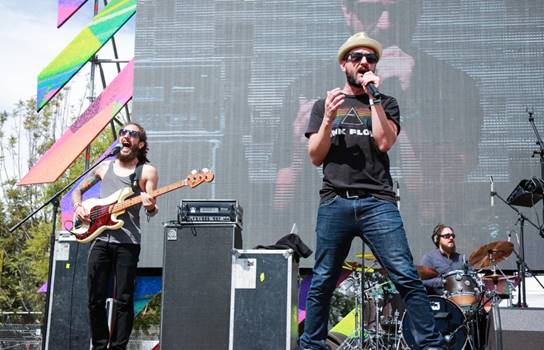 F1 Village.Se conforma por un espacio de más de 20 mil metros cuadrados y es el sitio ideal para comprar souvenirs ya que aquí encontrarán la mercancía oficial de las escuderías y del FORMULA 1 GRAN PREMIO DE MÉXICO 2016™. Entre los artículos que puedes adquirir aquí destacan gorras, playeras, llaveros y otras curiosidades.F1 Game Zone.Aquí toda la familia pasará un buen rato off-track, ya que es un centro de entretenimiento interactivo en el que puedes medir tus habilidades frente a otros aficionados. En este lugar hay simuladores de monoplazas Formula 1® que están interconectados para armar un torneo virtual entre aficionados*.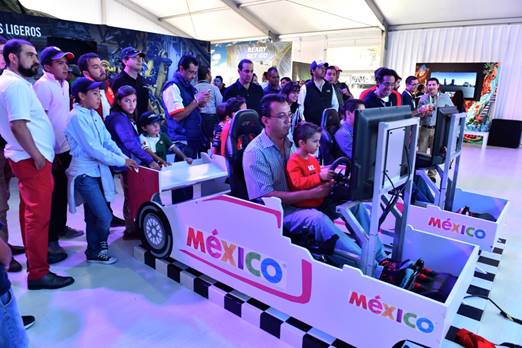 